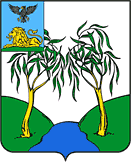 П О С Т А Н О В Л Е Н И ЕАДМИНИСТРАЦИИ РАКИТЯНСКОГО РАЙОНАБЕЛГОРОДСКОЙ ОБЛАСТИРакитное«16» апреля 2021 г.                                                                                                 № 40В соответствии с Федеральными законами РФ от 27.07.2010г. №210-ФЗ «Об организации предоставления государственных и муниципальных услуг», от 06.10.2003г. №131-ФЗ «Об общих принципах организации местного самоуправления в Российской Федерации», от 29.12.2004г. №190-ФЗ «Градостроительный кодекс Российской Федерации», в целях приведения нормативных правовых актов Ракитянского района в соответствие с действующим законодательством администрация Ракитянского района          п о с т а н о в л я е т:1. Внести следующие изменения в постановление администрации Ракитянского района от 25.03.2020 года № 53 «Об утверждении административного регламента по предоставлению муниципальной услуги «Предоставление градостроительного плана земельного участка» на территории муниципального района «Ракитянский район»:1.1. В административный регламент по предоставлению муниципальной услуги «Предоставление градостроительного плана земельного участка на территории муниципального района «Ракитянский район» (далее – Административный регламент), утвержденный в пункте 1 названного постановления:- слова по тексту «отдел градостроительной документации и ИСОГД управления архитектуры и градостроительства администрации Ракитянского района» заменить словами «отдел архитектуры и градостроительства управления строительства, транспорта, ЖКХ и топливно-энергетического комплекса администрации Ракитянского района».- слова по тексту «управление архитектуры и градостроительства администрации Ракитянского района» заменить словами «отдел архитектуры и градостроительства управления строительства, транспорта, ЖКХ и топливно-энергетического комплекса администрации Ракитянского района».- слова по тексту «ЕПГУ» заменить словами «ЕПГУ с использованием ПГС».- абзац 2 Подпункта 2.13.2. пункта 2.13 раздела 2 изложить в следующей редакции:«-стенды, содержащие информацию о графике приема граждан, о порядке предоставления муниципальной услуги, образцы заполнения заявления и перечень представляемых документов, размещаются в фойе отдела архитектуры и градостроительства управления строительства, транспорта, ЖКХ и ТЭК администрации Ракитянского района,».- подпункт 2.13.3. пункта 2.13 раздела 2 изложить в следующей редакции:«2.13.3. Требования к помещениям, в которых предоставляется муниципальная услуга, в части обеспечения доступности для инвалидов:-сопровождение инвалидов, имеющих стойкие нарушения функции зрения, и обеспечение самостоятельного их передвижения в помещении отдела архитектуры и градостроительства управления строительства, транспорта, ЖКХ и ТЭК администрации Ракитянского района;-обеспечение допуска в помещения отдела архитектуры и градостроительства управления строительства, транспорта, ЖКХ и ТЭК администрации Ракитянского района собаки-проводника при наличии документа, подтверждающего ее специальное обучение, выданного по форме и в порядке, утвержденных Приказом Министерства труда и социальной защиты Российской Федерации от 22 июня 2015 года № 386н;-предоставление инвалидам по слуху при необходимости услуги с использованием русского жестового языка, включая обеспечение допуска в помещения отдела архитектуры и градостроительства управления строительства, транспорта, ЖКХ и ТЭК администрации Ракитянского района сурдопереводчика, тифлосурдопереводчика.».- абзац 5 Подпункта 2.14.1. пункта 2.14 раздела 2 изложить в следующей редакции:5) - обеспечение свободного доступа заявителей в помещение отдела архитектуры и градостроительства управления строительства, транспорта, ЖКХ И ТЭК администрации Ракитянского района, в том числе беспрепятственного доступа инвалидов (наличие поручней, пандуса и др.);».- подпункт 3.4.5. пункта 3.4. раздела 3 изложить в следующей редакции:«3.4.5. В случае наличия оснований, указанных в пункте 2.8.2 настоящего Административного регламента, должностное лицо осуществляет подготовку уведомления об отказе в выдаче градостроительного плана земельного участка, которое подписывается начальником отдела архитектуры и градостроительства управления строительства, транспорта, ЖКХ и ТЭК администрации Ракитянского района.».- подпункт 3.4.8. пункта 3.4. раздела 3 изложить в следующей редакции:«3.4.8. Результатом административной процедуры является:- градостроительный план земельного участка, подписанный начальником отдела архитектуры и градостроительства управления строительства, транспорта, ЖКХ и ТЭК администрации Ракитянского района.- уведомление об отказе в градостроительном плане земельного участка, подписанное начальником отдела архитектуры и градостроительства управления строительства, транспорта, ЖКХ и ТЭК администрации Ракитянского района.Должностное лицо передает результат предоставления муниципальной услуги специалисту, ответственному за выдачу результата.».- абзац 3 подпункта 3.5.3. пункта 3.5. раздела 3 изложить в следующей редакции:3) направляет электронный документ, подписанный ЭЦП ответственного должностного лица отдела архитектуры и градостроительства управления строительства, транспорта, ЖКХ и ТЭК администрации Ракитянского района, заявителю в Личный кабинет на ЕПГУ с использованием ПГС или РПГУ, если это указано в заявлении о выдаче градостроительного плана земельного участка.».- подпункт 5.4 пункта 5 изложить в следующей редакции: «5.4. Жалоба в письменной форме подается на бумажном носителе, в электронной форме:- в отдел архитектуры и градостроительства на имя начальника отдела архитектуры и градостроительства управления строительства, транспорта, ЖКХ и ТЭК администрации Ракитянского района;- в администрацию Ракитянского района на имя главы администрации Ракитянского района.».- приложение 1 к Административному регламенту изложить в редакции согласно приложению к настоящему постановлению.1.2. Пункт 3 постановления изложить в следующей редакции:«3. Отделу архитектуры и градостроительства управления строительства, транспорта, ЖКХ и топливно-энергетического комплекса администрации Ракитянского района (О.В. Каничева) в практической деятельности руководствоваться административным регламентом.».2. Опубликовать настоящее постановление в межрайонной газете «Наша жизнь» и разместить на официальном сайте органов местного самоуправления Ракитянского района. 3. Настоящее постановление вступает в силу со дня его официального опубликования.4. Контроль за исполнением настоящего постановления возложить на первого заместителя главы администрации района по строительству, транспорту и ЖКХ Р.М. Шульженко.Глава администрацииРакитянского района                                                                                 А.В. КлимовПриложение 1к административному регламенту попредоставлению муниципальной услуги «Предоставление градостроительного 
плана земельного участка»«Форма градостроительного плана земельного участка»Градостроительный план земельного участка№Градостроительный план земельного участка подготовлен на основании(реквизиты заявления правообладателя земельного участка, иного лица в случае, предусмотренном частью 1.1 статьи 57.3 Градостроительного кодекса Российской Федерации, с указанием ф.и.о. заявителя – физического лица, либо реквизиты заявления и наименование заявителя – юридического лица о выдаче градостроительного плана земельного участка)Местонахождение земельного участка(субъект Российской Федерации)(муниципальный район или городской округ)(поселение)Описание границ земельного участка (образуемого земельного участка):Кадастровый номер земельного участка (при наличии) или в случае, предусмотренном частью 1.1 статьи 57.3 Градостроительного кодекса Российской Федерации, условный номер образуемого земельного участка на основании утвержденных проекта межевания территории и (или) схемы расположения земельного участка или земельных участков на кадастровом плане территорииПлощадь земельного участкаИнформация о расположенных в границах земельного участка объектах капитального строительстваИнформация о границах зоны планируемого размещения объекта капитального строительства в соответствии с утвержденным проектом планировки территории (при наличии)  Реквизиты проекта планировки территории и (или) проекта межевания территории в случае, если земельный участок расположен в границах территории, в отношении которой утверждены проект планировки территории и (или) проект межевания территории(указывается в случае, если земельный участок расположен в границах территории, в отношении которой утверждены проект планировки территории и (или) проект межевания территории)Градостроительный план подготовлен  (ф.и.о., должность уполномоченного лица, наименование органа)Дата выдачи  (ДД.ММ.ГГГГ)1. Чертеж(и) градостроительного плана земельного участкаЧертеж(и) градостроительного плана земельного участка разработан(ы) на топографической основе в масштабеЧертеж(и) градостроительного плана земельного участка разработан(ы)(дата, наименование организации)2. Информация о градостроительном регламенте либо требованиях к назначению, параметрам и размещению объекта капитального строительства на земельном участке, на который действие градостроительного регламента не распространяется или для которого градостроительный регламент не устанавливается
2.1. Реквизиты акта органа государственной власти субъекта Российской Федерации, органа местного самоуправления, содержащего градостроительный регламент либо реквизиты акта федерального органа государственной власти, органа государственной власти субъекта Российской Федерации, органа местного самоуправления, иной организации, определяющего, в соответствии с федеральными законами, порядок использования земельного участка, на который действие градостроительного регламента не распространяется или для которого градостроительный регламент не устанавливается
2.2. Информация о видах разрешенного использования земельного участкаосновные виды разрешенного использования земельного участка:условно разрешенные виды использования земельного участка:вспомогательные виды разрешенного использования земельного участка:2.3. Предельные (минимальные и (или) максимальные) размеры земельного участка и предельные параметры разрешенного строительства, реконструкции объекта капитального строительства, установленные градостроительным регламентом для территориальной зоны, в которой расположен земельный участок:2.4. Требования к назначению, параметрам и размещению объекта капитального строительства на земельном участке, на который действие градостроительного регламента не распространяется или для которого градостроительный регламент не устанавливается (за исключением случая, предусмотренного пунктом 7.1 части 3 статьи 57.3 Градостроительного кодекса Российской Федерации):2.5. Предельные параметры разрешенного строительства, реконструкции объекта капитального строительства, установленные положением об особо охраняемых природных территориях, в случае выдачи градостроительного плана земельного участка в отношении земельного участка, расположенного в границах особо охраняемой природной территории:3. Информация о расположенных в границах земельного участка объектах капитального строительства и объектах культурного наследия3.1. Объекты капитального строительства3.2. Объекты, включенные в единый государственный реестр объектов культурного наследия (памятников истории и культуры) народов Российской Федерации(наименование органа государственной власти, принявшего решение о включении выявленного объекта
культурного наследия в реестр, реквизиты этого решения)(дата)4. Информация о расчетных показателях минимально допустимого уровня обеспеченности территории объектами коммунальной, транспортной, социальной инфраструктур и расчетных показателях максимально допустимого уровня территориальной доступности указанных объектов для населения в случае, если земельный участок расположен в границах территории, в отношении которой предусматривается осуществление деятельности по комплексному и устойчивому развитию территории:5. Информация об ограничениях использования земельного участка, в том числе если земельный участок полностью или частично расположен в границах зон с особыми условиями использования территорий6. Информация о границах зон с особыми условиями использования территорий, если земельный участок полностью или частично расположен в границах таких зон:7. Информация о границах публичных сервитутов8. Номер и (или) наименование элемента планировочной структуры, в границах которого расположен земельный участок  9. Информация о технических условиях подключения (технологического присоединения) объектов капитального строительства к сетям инженерно-технического обеспечения, определенных с учетом программ комплексного развития систем коммунальной инфраструктуры поселения, городского округа10. Реквизиты нормативных правовых актов субъекта Российской Федерации, муниципальных правовых актов, устанавливающих требования к благоустройству территории11. Информация о красных линиях:  Приложение (в случае, указанном в части 3.1 статьи 57.3 Градостроительного кодекса Российской Федерации)О внесении изменений в постановление администрации Ракитянского района от 25.03.2020 года №53Приложениек постановлению администрации Ракитянского районаот «__» ______ 2021 г.№ ______-------Обозначение (номер) характерной точкиПеречень координат характерных точек в системе координат,
используемой для ведения Единого государственного реестра недвижимостиПеречень координат характерных точек в системе координат,
используемой для ведения Единого государственного реестра недвижимостиОбозначение (номер) характерной точкиXYОбозначение (номер) характерной точкиПеречень координат характерных точек в системе координат,
используемой для ведения Единого государственного реестра недвижимостиПеречень координат характерных точек в системе координат,
используемой для ведения Единого государственного реестра недвижимостиОбозначение (номер) характерной точкиXYМ.П.//(при наличии)(подпись)(расшифровка подписи)1:, выполненной, выполненной.(дата, наименование организации, подготовившей топографическую основу)Предельные (минимальные и (или) максимальные) размеры земельных участков, в том числе их площадьПредельные (минимальные и (или) максимальные) размеры земельных участков, в том числе их площадьПредельные (минимальные и (или) максимальные) размеры земельных участков, в том числе их площадьМинимальные отступы от границ земельного участка в целях определения мест допустимого размещения зданий, строений, сооружений, за пределами которых запрещено строительство зданий, строений, сооруженийПредельное количество этажей и (или) предельная высота зданий, строений, сооруженийМаксимальный процент застройки в границах земельного участка, определяемый как отношение суммарной площади земельного участка, которая может быть застроена, ко всей площади земельного участкаТребования к архитектурным решениям объектов капитального строительства, расположенным в границах территории исторического поселения федерального или регионального значенияИные показатели12345678Длина,
мШирина,
мПлощадь, м2 или га45678Причины отнесения земельного участка к виду земельного участка, на который действие градостроительного регламента не распространяется или для которого градостроительный регламент не устанавливаетсяРеквизиты акта, регулирующего использование земельного участкаТребования к использованию земельного участкаТребования к параметрам объекта капитального строительстваТребования к параметрам объекта капитального строительстваТребования к параметрам объекта капитального строительстваТребования к размещению объектов капитального строительстваТребования к размещению объектов капитального строительстваПричины отнесения земельного участка к виду земельного участка, на который действие градостроительного регламента не распространяется или для которого градостроительный регламент не устанавливаетсяРеквизиты акта, регулирующего использование земельного участкаТребования к использованию земельного участкаПредельное количество этажей и (или) предельная высота зданий, строений, сооруженийМаксимальный процент застройки в границах земельного участка, определяемый как отношение суммарной площади земельного участка, которая может быть застроена, ко всей площади земельного участкаИные требования к параметрам объекта капитального строительстваМинимальные отступы от границ земельного участка в целях определения мест допустимого размещения зданий, строений, сооружений, за пределами которых запрещено строительство зданий, строений, сооруженийИные требования к размещению объектов капитального строительства12345678Причины отнесения земельного участка к виду земельного участка для которого градостроительный регламент не устанавливаетсяРеквизиты Положения об особо охраняемой природной территорииРеквизиты утвержденной документации по планировке территорииЗонирование особо охраняемой природной территории (да/нет)Зонирование особо охраняемой природной территории (да/нет)Зонирование особо охраняемой природной территории (да/нет)Зонирование особо охраняемой природной территории (да/нет)Зонирование особо охраняемой природной территории (да/нет)Зонирование особо охраняемой природной территории (да/нет)Зонирование особо охраняемой природной территории (да/нет)Зонирование особо охраняемой природной территории (да/нет)Причины отнесения земельного участка к виду земельного участка для которого градостроительный регламент не устанавливаетсяРеквизиты Положения об особо охраняемой природной территорииРеквизиты утвержденной документации по планировке территорииФункциональная зонаВиды разрешенного использования земельного участкаВиды разрешенного использования земельного участкаТребования к параметрам объекта 
капитального строительстваТребования к параметрам объекта 
капитального строительстваТребования к параметрам объекта 
капитального строительстваТребования к размещению объектов капитального строительстваТребования к размещению объектов капитального строительстваПричины отнесения земельного участка к виду земельного участка для которого градостроительный регламент не устанавливаетсяРеквизиты Положения об особо охраняемой природной территорииРеквизиты утвержденной документации по планировке территорииФункциональная зонаОсновные виды разрешенного использованияВспомогательные виды разрешенного использованияПредельное количество этажей и (или) предельная высота зданий, строений, сооруженийМаксимальный процент застройки в границах земельного участка, определяемый как отношение суммарной площади земельного участка, которая может быть застроена, ко всей площади земельного участкаИные требования к параметрам объекта капитального строительстваМинимальные отступы от границ земельного участка в целях определения мест допустимого размещения зданий, строений, сооружений, за пределами которых запрещено строительство зданий, строений, сооруженийИные требования к размещению объектов капитального строительства1234567891011Функциональная зонаТожеТожеТожеТожеТожеТожеТоже1234567891011№,,(согласно чертежу(ам) градостроительного плана)(назначение объекта капитального строительства, этажность, высотность, общая площадь, площадь застройки)инвентаризационный или кадастровый номер№,,(согласно чертежу(ам) градостроительного плана)(назначение объекта культурного наследия, общая площадь, площадь застройки)регистрационный номер в реестреотИнформация о расчетных показателях минимально допустимого уровня обеспеченности территорииИнформация о расчетных показателях минимально допустимого уровня обеспеченности территорииИнформация о расчетных показателях минимально допустимого уровня обеспеченности территорииИнформация о расчетных показателях минимально допустимого уровня обеспеченности территорииИнформация о расчетных показателях минимально допустимого уровня обеспеченности территорииИнформация о расчетных показателях минимально допустимого уровня обеспеченности территорииИнформация о расчетных показателях минимально допустимого уровня обеспеченности территорииИнформация о расчетных показателях минимально допустимого уровня обеспеченности территорииИнформация о расчетных показателях минимально допустимого уровня обеспеченности территорииОбъекты коммунальной инфраструктурыОбъекты коммунальной инфраструктурыОбъекты коммунальной инфраструктурыОбъекты транспортной инфраструктурыОбъекты транспортной инфраструктурыОбъекты транспортной инфраструктурыОбъекты социальной инфраструктурыОбъекты социальной инфраструктурыОбъекты социальной инфраструктурыНаименование вида объектаЕдиница измеренияРасчетный показательНаименование вида объектаЕдиница измеренияРасчетный показательНаименование вида объектаЕдиница измеренияРасчетный показатель123456789Информация о расчетных показателях максимально допустимого уровня территориальной доступностиИнформация о расчетных показателях максимально допустимого уровня территориальной доступностиИнформация о расчетных показателях максимально допустимого уровня территориальной доступностиИнформация о расчетных показателях максимально допустимого уровня территориальной доступностиИнформация о расчетных показателях максимально допустимого уровня территориальной доступностиИнформация о расчетных показателях максимально допустимого уровня территориальной доступностиИнформация о расчетных показателях максимально допустимого уровня территориальной доступностиИнформация о расчетных показателях максимально допустимого уровня территориальной доступностиИнформация о расчетных показателях максимально допустимого уровня территориальной доступностиНаименование вида объектаЕдиница измеренияРасчетный показательНаименование вида объектаЕдиница измеренияРасчетный показательНаименование вида объектаЕдиница измеренияРасчетный показатель123456789Наименование зоны с особыми условиями использования территории с указанием объекта, в отношении которого установлена такая зонаПеречень координат характерных точек в системе координат,
используемой для ведения Единого государственного реестра недвижимостиПеречень координат характерных точек в системе координат,
используемой для ведения Единого государственного реестра недвижимостиПеречень координат характерных точек в системе координат,
используемой для ведения Единого государственного реестра недвижимостиНаименование зоны с особыми условиями использования территории с указанием объекта, в отношении которого установлена такая зонаОбозначение (номер) характерной точкиХY1234Обозначение (номер) характерной точкиПеречень координат характерных точек в системе координат,
используемой для ведения Единого государственного реестра недвижимостиПеречень координат характерных точек в системе координат,
используемой для ведения Единого государственного реестра недвижимостиОбозначение (номер) характерной точкиXYОбозначение (номер) характерной точкиПеречень координат характерных точек в системе координат,
используемой для ведения Единого государственного реестра недвижимостиПеречень координат характерных точек в системе координат,
используемой для ведения Единого государственного реестра недвижимостиОбозначение (номер) характерной точкиXY